Муниципальное общеобразовательное учреждение «Гадалейская средняя общеобразовательная школа» Итоговая контрольная работапо алгебреза курс 7 класса.
Гадалей, 2019Пояснительная записка.Текст  итоговой контрольной работы по алгебре для проведения промежуточной аттестации в 7 класс составлен учителем математики МОУ «Гадалейская СОШ» Балабосовой Д.В. по темам, которые изучаются в 7 классе по учебнику «Алгебра - 7», автор Г.В. Дорофеев. Работа состоит из 8 задач.Представлено 2 варианта.Время выполнения работы 40 мин.За каждую  задачу с полным правильным решением- 1 балл. Допускается оценивание в 0,5 балла, если допущены только вычислительные ошибки, а ход решения верный. Максимальное возможное число баллов 8.Критерии оценок:            менее 3,5 балла   «2»,                                            3,5 – 5,5 балла   «3»,                                            6 - 6,5 балла - «4»,                                            7-8 баллов – «5».                       Итоговая контрольная работа                       по алгебре за курс 7 класса.                                       Вариант 1.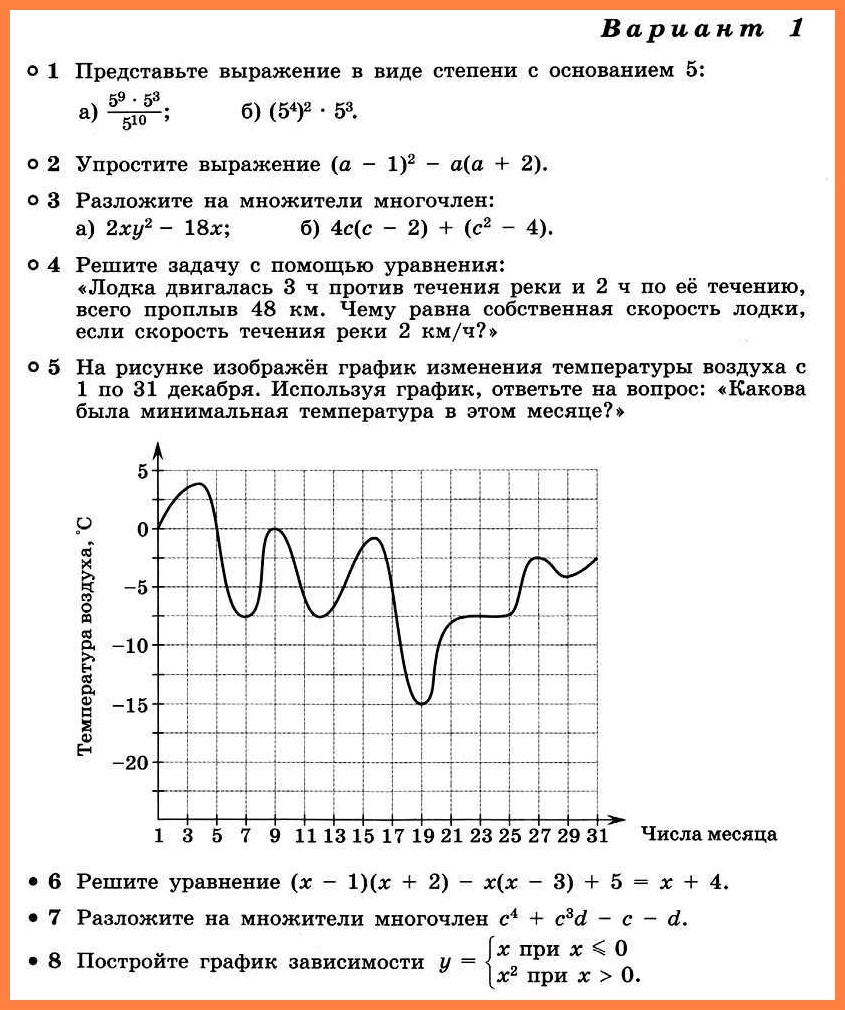 Итоговая контрольная работапо алгебре за курс 7 класса.Вариант 2.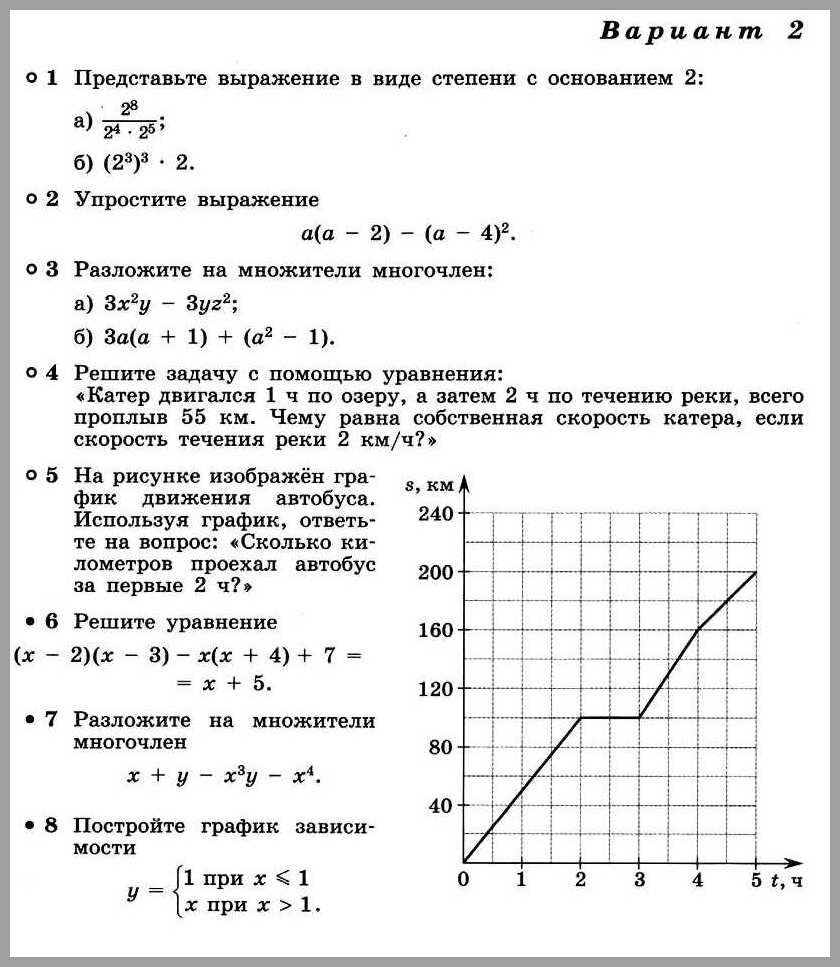 